Regnbuens månedspost for November 2019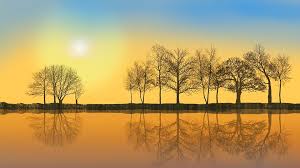 Starten på november har begynt bra værmessig og vi håper det fortsetter. Oktober har vi rast forbi i full fart…mye av denne måneden har gått til FORUT der barna har laget premier til loddboken og til å følge Nanah gjennom hennes hverdag. Husk å lever inn loddboken for det blir trekkning så fort alle har levert: Takk for bidrag med kake til FN dagen og at så mange møtte opp. Vi har laget peanøttsuppe, bananchips som de spiser i Sierra Leone. Alle barna har vært flinke til å smake på det vi har tilberedt, men det er ikke alle det har falt i smak hos. Vi har fått noen gode diskusjoner og ved et tilfelle var det en samtale om hva fattig hva for noe. Det var mange forslag men dette måtte vi fortelle hva det betydde å være fattig. Vi har også vært innom minirøris, mattelek med geometriske former og vekt. Dette kommer vi til å fortsette med nå i november.Nanah kommer fortsatt å være med oss og vi kommer også å ta opp dette med resirkulering og hva dette er bra for. Vi kommer å følge med på hva som skjer i naturen nå om høsten og eksperimentere med at barna får være delaktige i å legge ned forskjellige ting i jorden og deretter følge med på hva som skjer. Spennende…Hjertebarn kommer vi fortsette med nå i november, men i desember skjer så mye annet og da blir det en pause fra dette.Nå kommer vi ha studentene Kine & Johan Martin på Regnbuen tom. 6 desember. De jobber med kunnskaps områdene STM(språk, tekst og matematikk) og NHR ( natur helse og rørelse) og har da oppgaver knyttet opp mot disse kunskapsområdene.Nå går vi mot kaldere tider, da er det viktig å ha votter, lue, kjeledress, varmt tøy. Regntøy må alltid være på plass her på Vestlandet.Tusen takk for flott initiativ til byttedag. Masse flotte klær og utstyr. Bærekraftig utvikling liker vi Div.Info:        Planleggingsdag 8 nov. Barnehagen er stengt!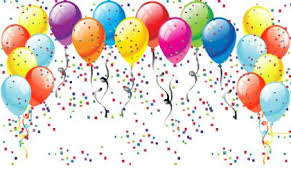 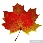 Bursdager: Olivia 5 år 11/11, Mille 4 år 11/11 og Ådne 5 år 13/11. Hipp Hipp Hurra! 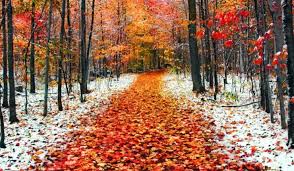 Hvis dere lurer på noe så bare ta kontakt!Mvh. Marit, Nina, Kristin, Irene & Sara 